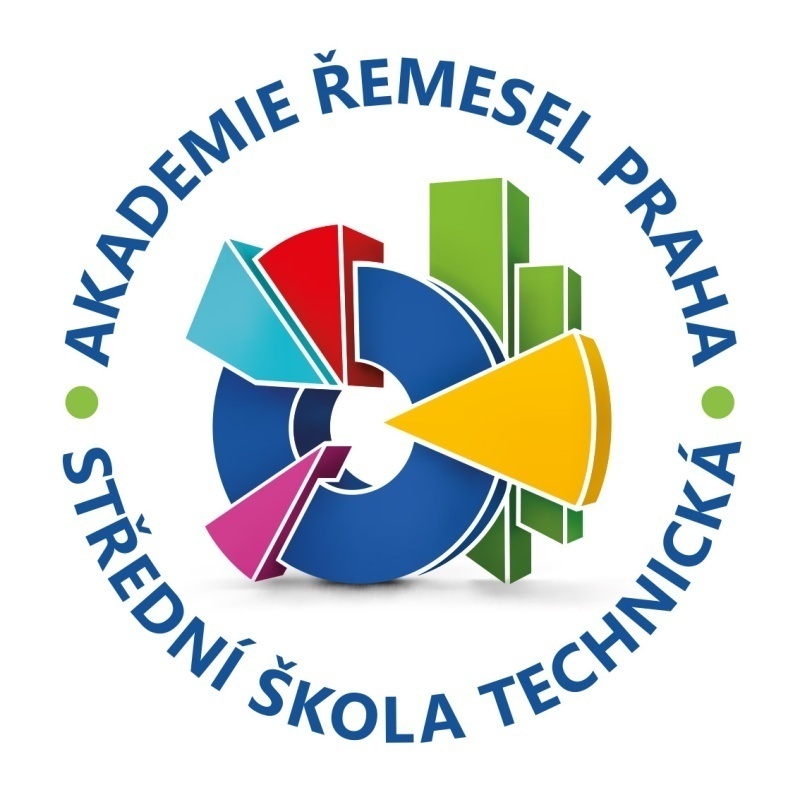 PROVOZNÍ ŘÁD DOMOVA MLÁDEŽEObsah:1/  ÚDAJE O ZAŘÍZENÍ2/  REŽIM DNE3/  PODMÍNKY POHYBOVÉ VÝCHOVY A OTUŽOVÁNÍ4/  REŽIM STRAVOVÁNÍ 5/  ZPŮSOB ZAJIŠTĚNÍ VÝMĚNY A SKLADOVÁNÍ PRÁDLA6/  ÚKLIDPředložil: Ing. Ondřej POKORNÝ – zástupce ředitele pro provozSchválil: Ing. Drahoslav MATONOHA – ředitel školyV Praze dne 1. listopadu 2018		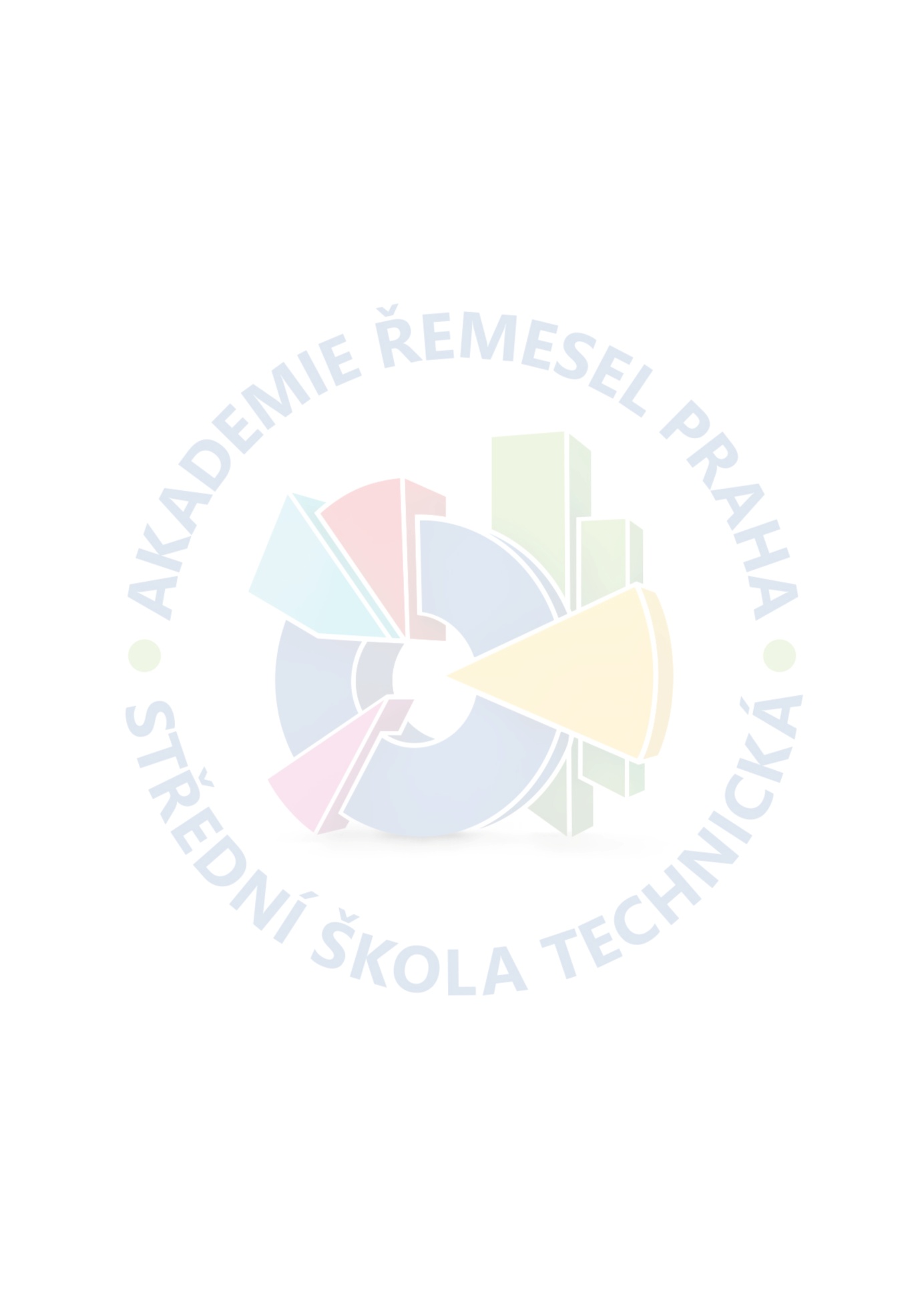 1/    Údaje o zařízení  Domov mládeže (dále jen „DM“) Akademie řemesel Praha - SŠt, Praha 4, Zelený pruh 1294/52,  IČ: 14891522, (dále jen „škola“), který je umístěn v Praze 4, Vrbova 1233/34, tel: 241490026 poskytuje během školního roku ubytování žákům vlastním i z jiných škol.	DM je v provozu celoročně kromě období školních prázdnin.Provozní řád DM je začleněn do systému řídících a organizačních norem školy.             Provozní řád DM vychází ze zákona č. 258/2000 Sb., o ochraně veřejného zdraví, v platném znění. Výklad ustanovení tohoto Provozního řádu DM podává zástupce ředitele pro provozní úsek, který přímo řídí práci vedoucího DM. Vedoucí DM kontroluje dodržování provozního řádu přímo v DM.Tento provozní řád DM nabývá platnosti dnem 1. listopadu 2018 a zároveň pozbývá platnost PŘ DM ze dne 1. září 2016.2/    Režim dne3/	Podmínky pohybové výchovy a otužováníMožnost využití tělocvičny, posilovny a venkovního prostoru v objektu DM, dle rozpisu vychovatelů.Otužování probíhá individuálně (použití sprch na DM).4/	Režim stravování a pitný režim4.1	V DM je zajištěno stravovací zařízení, které je v pronájmu.Doba výdeje stravy:                    Snídaně se podávají od pondělí do pátku a večeře od pondělí do čtvrtka.                         snídaně                         6.15  -   8.00 hod.	                        obědy	                        11.50  -  14.00 hod.večeře                         18.00  -   19.00 hod. 4.2	Nabídka doplňkového sortimentu:nákup v kantýně jídelny nebo cukrovinky a nápoje na recepci DM.4.3	Pitný režim si zajišťuje ubytovaný samostatně. V budově jsou k dispozici nápojové automaty.5/	Způsob zajištění výměny a skladování prádla	5.1	Výměna lůžkovin se provádí nejdéle jednou za 2 týdny nebo dle potřeby.	5.2	Lůžkoviny jsou prány ve smluvní prádelně.Žáci prádlo ve stanovený den předají vychovateli, který zajistí odnesení do skladu špinavého prádla. Ze skladu čistého prádla jim hospodářka vydá čisté lůžkoviny. Po dokončení výměny jsou špinavé lůžkoviny v jednorázových obalech odvezeny do prádelny.6/	Úklid      Úklid je zajištěn firmou CORA MANAGEMENT s.r.o., Podbabská 2582/30,           160 00 Praha 66.2	Denně:vyprazdňování a čištění košů na odpadky i tříděného odpadu	utírání prachu ze všech dosažitelných a volně přístupných ploch nábytku, nebo jiného zařízení do výšky ., otírání povrchu stolů urovnání nábytku. Luxování koberců v pokojích, společenských místnostech, na chodbách a schodištích.				mopování  podlah krytých PVC, dlažbou nebo jiným povrchem	mytí a desinfekce umyvadel, sprch a vodovodních baterií, mís a mušlí na WCmytí a desinfekce dřezů, lednic a vařičů v kuchyňkách 		úklid kabiny výtahu							dvakrát ročně mýtí oken a celkový úklid všech prostor DM.6.3	Malování se provádí nejdéle jedenkrát za 2 roky nebo dle potřeby.									Ing. Drahoslav Matonoha                                                                                                	      	       ředitel   V Praze dne 1. listopadu 201805,30 – 06,30 hod.Všeobecný budíček podle rozvrhu teoretického a praktického vyučovánído 07,00 hod.Osobní hygiena a snídaně07,00 – 14,00 hod.výuka v teoretickém vyučování nebo v odborném výcvikuvýchovná činnost se žáky, kterým začíná vyučování později, příp. až odpoledne: příprava na vyučování, opakování učiva, vypracování domácích úkolů za součinnosti vychovatele14,00 – 17,30 hod.16,00 – 18,00 hod.Program podle výchovných skupin:zájmová činnostosobní volnove středu pravidelné vycházky do 21,30 hod.     (22,30 hod. individuálně pro žáky starší 18 let) příprava na vyučování 18,00 – 19,00 hod.Večeře18,30 – 21,30 hod.Kulturně výchovná a sportovní činnost, osobní volno (dle plánu vychovatelů) 21,30 – 22,00 hod. Osobní hygiena, příprava ke spánku22,00 hod.Večerka 